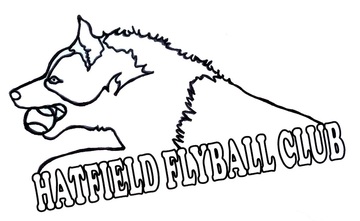 PRESENTSA BFA SANCTIONED LIMITED OPEN FLYBALL TOURNAMENT(54 TEAMS OVER 2 DAYS)14 & 15 JULY 2018ATEGGBOROUGH SPORTS AND SOCIAL CLUBGOOLEDN14 0UZFor further information please contact:Lynn 	– 	07789 376247Ian	-	07514 433527Email	-	lynn19631@hotmail.co.ukHATFIELD FLYBALL CLUBLimited Open Competition at Eggborough Sports and Social Club14 & 15 July 2018Declared times must be submitted in writing (or email) at least 14 days before the tournament and must be at least half a second slower than seed time (BFA Rule 4.5). Team break out time is half a second faster than declared time (BFA Rule 5.17(l). All times, seed or declared, except Division 1, are subject to the division break out rule.Closing date for entries 14 June 2018Team Captain DetailsJudgingFinancialNo entries accepted without paymentPlease complete and return entries to:Lynn Neal40 Mile End AvenueHatfieldDoncasterDN7 6AWPlease Note: Final running orders will be sent by email to team captains. Please ensure you have included your email address. Any teams requiring running orders by post please enclose a stamped addressed envelope.The two minute rule will apply throughout the tournament.SHOW RULES AND REGULATIONSPlease Note: Team Captains/Managers are responsible for ensuring that all members of their teams and accompanying party are informed of the rules and regulations pertaining to this tournament.The event organizer reserves the right to refuse entries and admission to the event of a) any person not in good standing with the BFA or b) any person not complying with the request of the parking stewards of security personnel.No person shall carry out punitive or harsh handling of a dog at the event.Bitches in season are not allowed near the show area. Mating of dogs at the event is not allowed.A dog must be withdrawn from the competition is if is: a) Suffering from any infectious or contagious disease. b) A danger to the safety or any person or animal. c) Likely to cause suffering to the dog if it continues to compete.It is the team captain’s responsibility to ensure that the team is available for its races.No person shall impugn the decision of the head judge or judges.The organizer reserves the right to make any alterations deemed necessary in the event of unforeseen circumstances.All dogs are entered in the event at their owners risk and, whilst every care will be taken, the event organizer cannot accept responsibility for damage, injury or loss however caused to dogs, persons or property whilst at the event.All owners/handlers must clear up after their dogs anywhere in the grounds. Anyone failing to do so will be asked to leave the venue.Each team captain must ensure that all rubbish is removed or put in the skip before leaving the site.All dogs are to be kept on a lead when not actually racing.If circumstances make it necessary to cancel the tournament, the organisers reserve the right to defray expenses incurred by deducting such expenses from the entry fees received.Current BFA rules and Policies will apply throughout the tournament.All teams entering are expected to assist with ring party duties as requested by the tournament organizer.BFA Team NameBFA Team Number1234567Name:AddressTel:Email:If you are able to provide judges for the show, please advise names and indicate whether Head, Qualified, or Provisional Judge or Measuring Official. Thank youTeam entry at £40 per team£Camping @ £ 8  per pitch per nightFriSatNumber of pitches per night£Total Cheque – Payable to Hatfield Flyball Club£